Почвенная фреза для каменистой земли – серия 0FSS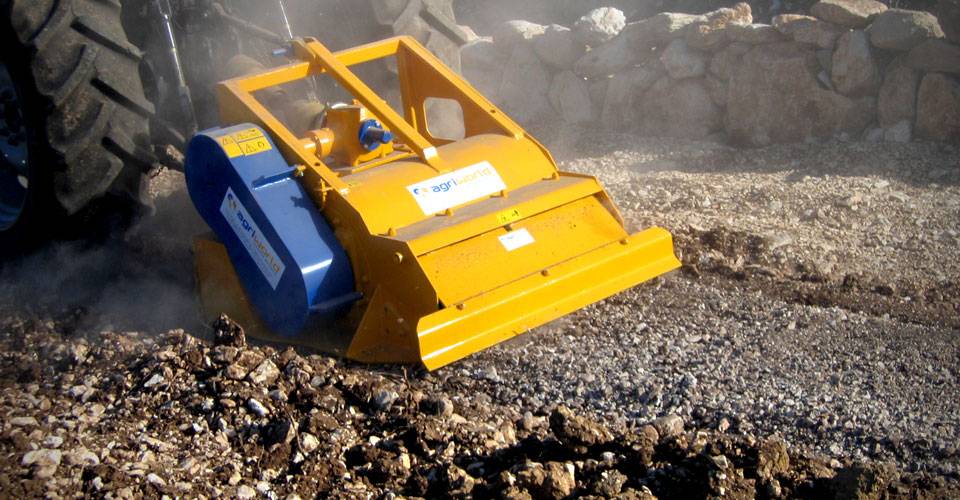 Технические характеристики:Модели0FSS-130.16Необходимая мощность, л.с.60-70 рабочая ширина, мм1340Ширина ротора, мм920рабочая глубина, мм100ВОМ, об/мин1000Вес, кг1000